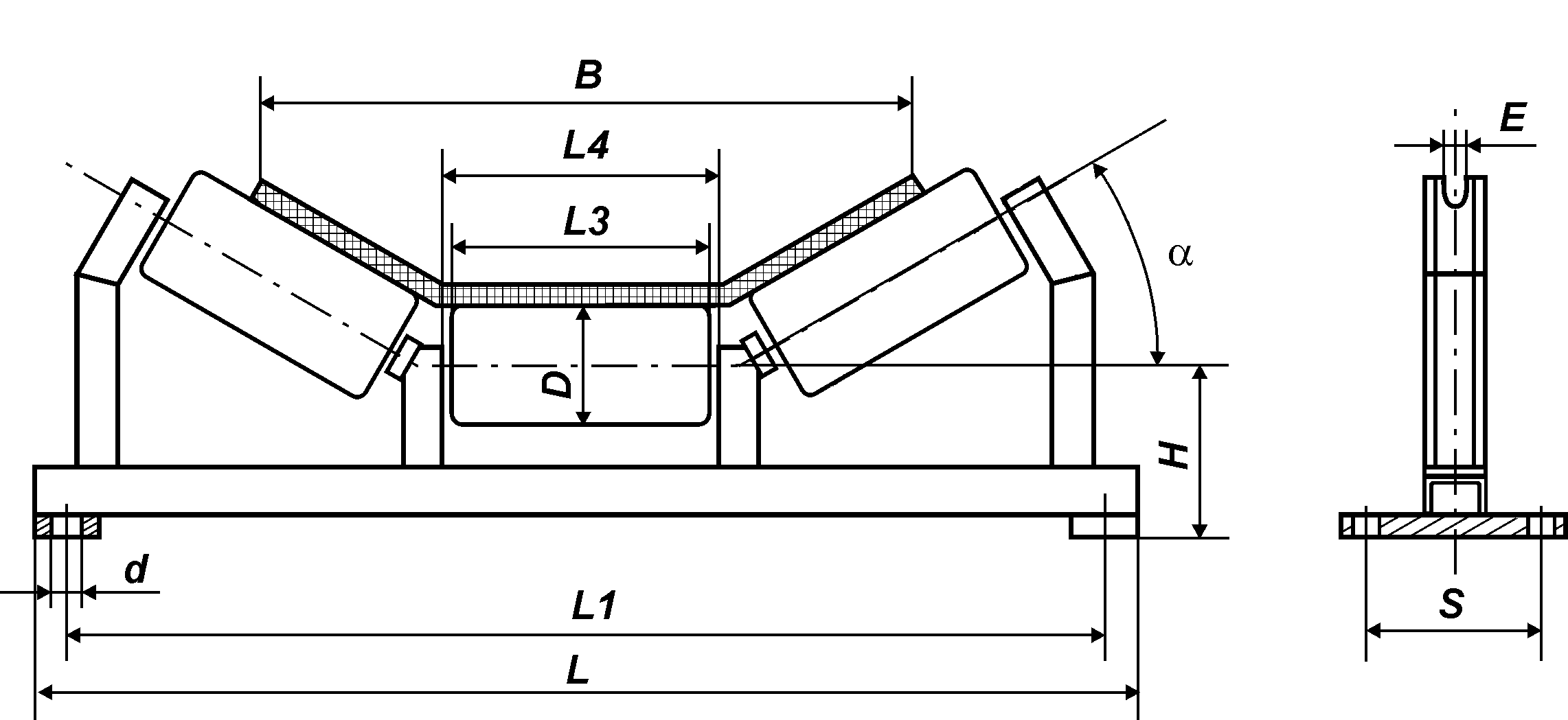 Желательно использовать размеры в соответствии с ГОСТ 22644-77-ГОСТ 22646-77. 
*- При заказе роликоопоры с роликами данные размеры являются справочными.Наименование компанииКонтактное лицо, ФИОТел./факсЭлектронная почтаВ 
(ширина ленты)D (диаметр ролика)L3* (длина ролика)L4* (расстояние между опорами)Е* (посадоч-ный паз для ролика)а 
(угол наклона боковых роликов)L1 (расстояние между крайними опорами)S (расстоя-ние между центрамиd* (диаметр отверстия крепежа)L*(ширина конвейера)Н*(высота централь-ного ролика по оси)Кол-воРазмеры, мммРазмеры, мммРазмеры, мммРазмеры, ммм